Publicado en Murcia el 20/04/2020 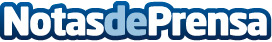 Alma Secret dona el 50% de su producción de gel hidroalcohólico para frenar el COVID-19Alma Secret, marca de cosmética natural murciana, ha parado su producción para centrarse en la fabricación de gel hidroalcohólico y colaborar con todos los municipios de Murcia y con centros de mayores y hospitales de toda EspañaDatos de contacto:Lorena AlonsoiPunto Comunicación645115804Nota de prensa publicada en: https://www.notasdeprensa.es/alma-secret-dona-el-50-de-su-produccion-de-gel Categorias: Nacional Medicina Industria Farmacéutica Murcia Solidaridad y cooperación http://www.notasdeprensa.es